公 告主　旨：107年度工研院生醫與醫材研究所接受經濟部委託執行之科技專案計畫(詳見公告事項)，公開徵求符合資格之單位/機構參與。依　據：經濟部科學技術研究發展成果歸屬及運用辦法、工業技術研究院計  畫管理辦法及運用外界資源合作研究運作準則公告事項： 分包研究項目:科技專案計畫: 新穎標靶青光眼藥物開發計畫(1/4)降眼壓動物藥效評估模式科技專案計畫: 精準化診斷醫材關鍵技術開發計畫(1/4)液態生物檢體游離核酸檢測技術開發腫瘤外泌體表面蛋白標記開發科技專案計畫: 細胞治療與微創影像醫材開發計畫(2/4)深度組織創傷修復再生細胞治療產品雛型品動物試驗評估科技專案計畫: 抗沾黏植入式電極表面改質與應用技術開發計畫(1/1)PEDOT導電抗沾黏材料合作研究項目:科技專案計畫:核酸適體藥物與診斷平台技術可行性評估計畫(1/1)適體藥物篩選與開發合作研究計畫其它說明:分包研究及合作研究項目之詳細內容請參考工研院網站（https://www.itri.org.tw）， 路徑：工研院首頁→公告→產學研合作公告。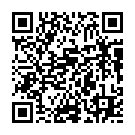 